Тип проекта: творческий, познавательно – исследовательский Продолжительность проекта: средняя продолжительностьУчастники проекта: дети старшей группы, воспитатели, родители воспитанников.АктуальностьДошкольное детство – важный этап в становлении облика человека. В эти годы закладываются основы нравственности, формируется первоначальное представление об окружающем, эстетические представления, воспитываются патриотические чувства. Именно в дошкольном возрасте у детей, по мнению ученых, отмечается темп умственного развития. Данный проект рассчитан для детей старшей группы. Он способствует формированию нравственно- патриотических чувств, взаимоотношений со сверстниками и взрослыми, бережному отношению к природе, традициям, культуре и быту родного края. Помогает воспитывать чувство Родины, интерес к общественным событиям родного города и нашей страны, уважение к труду. Знакомит с историческими данными малой Родины, ее значимостью в политической жизни России. У старших дошкольников появляется стремление больше узнать о своем родном крае, районе, поселке, об историческом прошлом.Новизна Целенаправленное ознакомление ребенка с родным краем – это составная часть формирования у него патриотизма. Ведь чувство Родины малыша связывается с местом, где он родился и живёт. Наша задача – углубить это чувство, помочь растущему человеку открывать Родину в том, что ему близко и дорого – в ближайшем окружении. Расширить круг представлений о родном крае, дать о нем некоторые доступные для ребенка исторические сведения, показав всё, что свято чтут люди, - значит раздвинуть горизонты познаваемого, заронив в детское сердце искорку любви к Родине. ГипотезаЕсли в воспитательно – образовательную работу ввести систему мероприятий по расширению знаний детей о ближайшем окружении и родном крае, то это позволит значительно повысить их осведомление в этой области, а также будет способствовать эффективному воспитанию патриотизма. Цель проектаОсуществление комплексного подхода к формированию духовности, нравственно-патриотических чувств у детей дошкольного возраста, приобщение дошкольников к истории и культуре родного поселка, местным достопримечательностям, воспитание любви и привязанности к родному краю.Задачи проектаОбразовательные- познакомить детей с историческими сведениями относительно их родного поселка, а также с традициями и культурой поселка Ялга;-расширять и углублять знания детей о поселке Ялга, его значимых местах, памятниках, достопримечательностях;-формировать интерес детей к прошлому и настоящему, познакомить детей с современной жизнью поселка;- закрепить знания о знакомых улицах, где находится дом, детский сад, пути следования от дома до детского садаРазвивающие- развивать познавательную активность детей посредством проектной деятельности с привлечением родителей;- развивать коммуникативные навыки детей: умение участвовать в беседе, понятно для слушателей отвечать на вопросы и задавать их;- развивать чувство собственного достоинства как представителя народа РоссииВоспитательные- прививать детям чувство гордости за свой родной поселок, чувство сопричастности к происходящим в нем событиям- воспитывать бережное отношение к значимым и памятным местам поселка;- воспитывать уважение к людям разных профессий;- воспитывать проявления у воспитанников любви и заботы о природе их родного поселка, а также воспитание умения воспринимать его красоту и многообразие.Интеграция образовательных областей.В данном проекте осуществляется интеграция следующих образовательных областей:«Социально – коммуникативное развитие» «Познавательное развитие» «Речевое развитие»«Художественно-эстетическое развитие»«Физическое развитие»Принципы реализации проектаПри выстраивании педагогического процесса по ознакомлению дошкольников сродным поселком положены следующие принципы:Принцип историзмаРеализуется путём сохранения хронологического порядка описываемых явлений исводится к двум историческим понятиям: прошлое (давным-давно) и настоящее (внаши дни). Принцип гуманизацииПредполагает умение педагога встать на позицию ребёнка, учесть его точкузрения, не игнорировать его чувства и эмоции, видеть в ребёнке полноправногопартнёра, а также ориентироваться на высшие общечеловеческие понятия - любовьк семье, родному краю, Отечеству.Принцип дифференциацииЗаключается в создании оптимальных условий для самореализации каждогоребёнка в процессе освоения знаний о родном поселке с учётом возраста,накопленного им опыта, особенностей эмоциональной и познавательной сферы идр.Принцип интегративностиРеализуется в сотрудничестве с семьёй, сельской библиотекой,т. п. Содержание краеведческого материала определяется с учётомсочетания всех видов деятельности при знакомстве детей с историко-культурными особенностями поселка Ялга.Принцип культуросообразностиПриобщает дошкольников к культуре, общечеловеческим ценностям. Принцип партнерстваДанный проект является результатом сотрудничества взрослых и детей. Этот принцип связан, в частности, с реализацией прав ребенка. Кроме того, проект дает возможность детскому саду наладить контакты с социумом.Формы работы:занятия; целевые прогулки;экскурсии;художественно-творческая деятельность;чтение художественной литературы;рассматривание иллюстраций, фотографий;наблюдения.Предполагаемый результатПриобщение детей  к общечеловеческим  ценностям, из которых  складывается  впоследствии важнейшее  чувство – любовь к Родине;Наличие у детей  знаний  о достопримечательностях, природных  богатств, символике;Формирование  стойкого интереса к прошлому, настоящему  и  будущему  родного края;Формирование  чувства  ответственности, гордости, любви  и патриотизма;Привлечение  семьи к нравственно-патриотическому  воспитанию  детей.Для детей:сформировано  понятие «Моя малая Родина», познавательная активность и умение находить и решать проблемы, используя ранее полученный опыт;интерес к совместной исследовательской деятельности «ребенок-ребенок», «ребенок-взрослый»;элементы творческого мышления.Для педагогов: интерес к новому виду сотрудничества с семьей;мотивация использования метода проектов в педагогической деятельности.умение планировать проектную деятельность.Для родителей:сформированы умения ориентироваться в информационном пространстве;активная позиция в создании условий для исследовательской деятельности;интерес к новому сотрудничеству с ДОУ.Этапы реализации проектаI этап – подготовительный.Создание условий для реализации проекта.Подготовка иллюстративного материала, подбор художественной литературы, конспекты проведения НОД.Изучение теоретической, методической литературы по данному направлению. Составление перспективного плана мероприятий.II этап  практический Реализация проектной деятельности.Практическая деятельность по проекту в соответствии с тематическим планированием работы.Перспективный план проекта «Я и мой поселок Ялга»III этап – завершающийПодведение итогов в работе над проектом. Подготовка презентации.Изготовление альбома «Достопримечательности поселка Ялга»Ожидаемый результатФормирование чувства национального достоинства, ответственности. Объединение усилий педагогов и родителей при организации работы по ознакомлению с историческими ценностями нашей культуры, традициями, достопримечательностями, памятниками. Достигнутые образовательные результаты:Проект носил познавательный характер и имел цель расширить представления детей о родном посёлке. знания детей о родном посёлке улучшились. Участвовать в коллективных делах проекта было интересно и детям и родителям, а для педагогов это стало полезным опытом, который будет продолжаться и в дальнейшем.В качестве перспектив дальнейшего развития проекта вижу создание наглядно- дидактических пособий по теме проекта, сбор интересной информации о жизни посёлка, его людях. ЗаключениеВ настоящее время этот проект актуален и особенно труден, требует большого такта и терпения, так как в молодых семьях вопросы воспитания патриотизма не считаются важными, и зачастую, вызывают лишь недоумение.Но данная работа более эффективна, если установлена тесная связь с родителями детей. Родители выступают не только как помощники детского сада, но и как участники формирования личности ребёнка.Мы, педагоги, и, конечно же, родители, должны помочь ребёнку научиться видеть и понимать красоту и величие родных мест (родного края, его малой Родины – это даёт возможность ощутить причастность к большому и прекрасному миру, Родине – России.Литература:Алешина Н.В. Патриотическое воспитание дошкольников. Методическое пособие.-М.: ЦГЛ., 2005Веракса Н.Е., Комарова Т.С., Васильева М.А. Программа обучения и воспитания в детском саду. «От рождения до школы».-Москва: «Мозаика — синтез»,2012.Ветохина А.Я., Дмитренко З.С.,Жигаль Е.Н. Нравственно-патриотическое воспитание детей дошкольного возраста. Планирование и конспекты занятий. Методическое пособие для педагогов.- СПб.: «ООО Изд-во Детство-пресс»,2010.Кондрыкинская Л.А. Дошкольникам о защитниках Отечества [текст]: методическое пособие по патриотическому воспитанию в ДОУ/. Л.А.Кондрыкинская. – М.: ТЦ Сфера, 2006. - 192 с.Примерный региональный модуль программы дошкольного образования «Мы в Мордовии живем»/ авт. О.В. Бурляева, Л.П.Карпушина, Е.Н. Коркина и др. – Саранск: Мордов. кн. изд-во, 2011 (рекомендовано Республиканским экспертным советом при Министерстве образования РМ, 2011 г. Система патриотического воспитания в ДОУ: планирование, педагогические проекты, разработки тематических занятий и сценарии мероприятий / авт.-сост. Е.Ю. Александрова и др. – Волгоград: Учитель, 2007. – 203 с.Сыпченко Е.А. Инновационные педагогические технологии. Метод проектов в ДОУ. – СПб.: ООО  «ИЗДАТЕЛЬСТВО «ДЕТСТВО-ПРЕСС», 2012. – 96 с.Шорыгина Т. Родные сказки. Нравственно-патриотическое воспитание.- Москва: Книголюб,2007.Ресурсы сети интернетТема МероприятияПрограммное содержание«История поселка»Беседа:«Ознакомление детей о возникновении поселка Ялга» «Беседа  с детьми о подвигах солдат в ВОВ»Чтение:И.Суриков «Вот моя деревня»,И. Векшегонова «Мой край», А.Дементьев «Родина», Я.Аким «Моя Родина», Е.Серова «Родные края»,К.Ушинский «Наше Отечество»,Г.Ладонщиков «Родная земля».Формировать представление о том, что наш посёлок это маленькая частица нашей большой Родины—России, познакомить с историческим прошлым нашего посёлка.Формировать представление о ВОВ, о военных действиях, воспитывать любовь, чувство благодарности к ветеранам войны, любовь к родному посёлку.Развивать внимание, активную мыслительную деятельность, активизировать словарь. Воспитывать любовь и уважение к своей родине –России и родному краю.«Традиции родного поселка»-Рассматривание иллюстраций, фотографий на тему: «Мой поселок».ООД Аппликация:«Дома родного поселка»Беседы:-«Традиции родного поселка. Православные и народные праздники»-«Встреча Нового года»,-«Рождество Христово»,-«Здравствуй,Масленица!»,-«Светлая Пасха»,-«День Земли»,-«Яблочный спас».- «День Победы в посёлке»Продолжить разговор о родном поселке, знакомство с названием улиц поселка, уметь рассказать о нем.Закрепить умение детей изображать здания, используя приемы вырезывания одинаковых деталей из бумаги, сложенной в несколько раз, воспитывать усидчивость, самостоятельность. умение доводить начатое дело до конца.Вызвать у детей интерес к традициям. Закрепить знания детей о названии страны, в которой они живут, о её быте, некоторых исторических событиях, культуре. Воспитывать интерес к родной земле, ее прошлому, воспитывать чувство гордости за свой народ и его прошлое. Формировать представление о Великой Отечественной войне, о военных действиях, воспитывать любовь, чувство благодарности к ветеранам войны, любовь к родному посёлку.«Поселок Ялга  – достопримечательности»Целевые прогулки: -знакомство с родным поселком его улицами, зданиями.ООД Конструирование:«Дом, в котором я живу»Беседы: -«Назови свой адрес»,-«Мой детский сад»,-«Достопримечательности моего поселка»,-«Физкультурно-оздоровительный комплекс МГУ им. Н.П. Огарёва- подготовка будущих чемпионов»-«Мордовэкспоцентр-дружба регионов»«Церковь Архангела Михаила. Рассматривание фотографий»Экскурсии: Экскурсия к школе. -Посещение сельской библиотеки.-Экскурсии в аптеку, на почту, к музыкальной школе.-Мемориал ВОВ.Составление рассказов на тему:  «Что мне нравится в поселке».Продолжать формировать интереск «малой  Родине». Уточнить с детьми информацию о родном поселке.Познакомить детей с разными типами домов и частями дома.  Дать представление о строительных профессиях. Пополнить знания о конструкциях домов.  Развивать мышление, связную речь, умения сравнивать, анализировать, творческое воображение, мелкую моторику. Воспитывать у детей уважение к труду строителей; воспитывать бережное отношение к своему дому.Закреплять знания об адресе (улицы, номер дома, квартиры); дифференцировать понятие домашний адрес и адрес детского сада. Совершенствовать знания детей о детском саде и работниках детского сада. Развивать речь, умение отвечать на вопросы полным предложением.Воспитывать уважение к сотрудникам детского сада, к их труду.Рассказать детям о достопримечательностях родного поселка. Расширять кругозор детей, развивать речь детей, память, мышление, воображение. Вызывать положительные эмоции детей.Воспитывать чувство патриотизма и любовь к родному поселку.Познакомить детей с физкультурно-оздоровительным комплексом. Расширять кругозор детей, развивать речь детей, память, мышление, воображение. Вызывать положительные эмоции детей.Рассказать детям о достопримечательностях родного поселка. Расширять кругозор детей, развивать речь детей, память.Познакомить детей с православным храмом, его устройством, внешней символикой. Воспитывать у детей чувство уважения к истокам и  православной культуры.Продолжать воспитывать любовь к родному краю, рассказывать о самых красивых местах поселка, егодостопримечательностях.Формировать представление о Великой Отечественной войне, о военных действиях, воспитывать любовь, чувство благодарности к ветеранам войны, любовь к родному посёлку.Развивать речевую деятельность. продолжать учить составлять рассказ из личного опыта,  используя в рассказе прилагательные, совершенствовать речевые навыки, формировать представление о поселке.«Современная Ялга»Беседа: «Поселок будущего»-Экскурсия к строящимся  домам-Рассматривание фотографий о строящейся объездной дороги в ЯлгеРабота с родителямиАнкета для родителей «Что вы знаете об истории села»Подготовка фотографий для альбомасформировать умения ориентироваться в информационном пространстве;Развить интерес к новому сотрудничеству с ДОУ.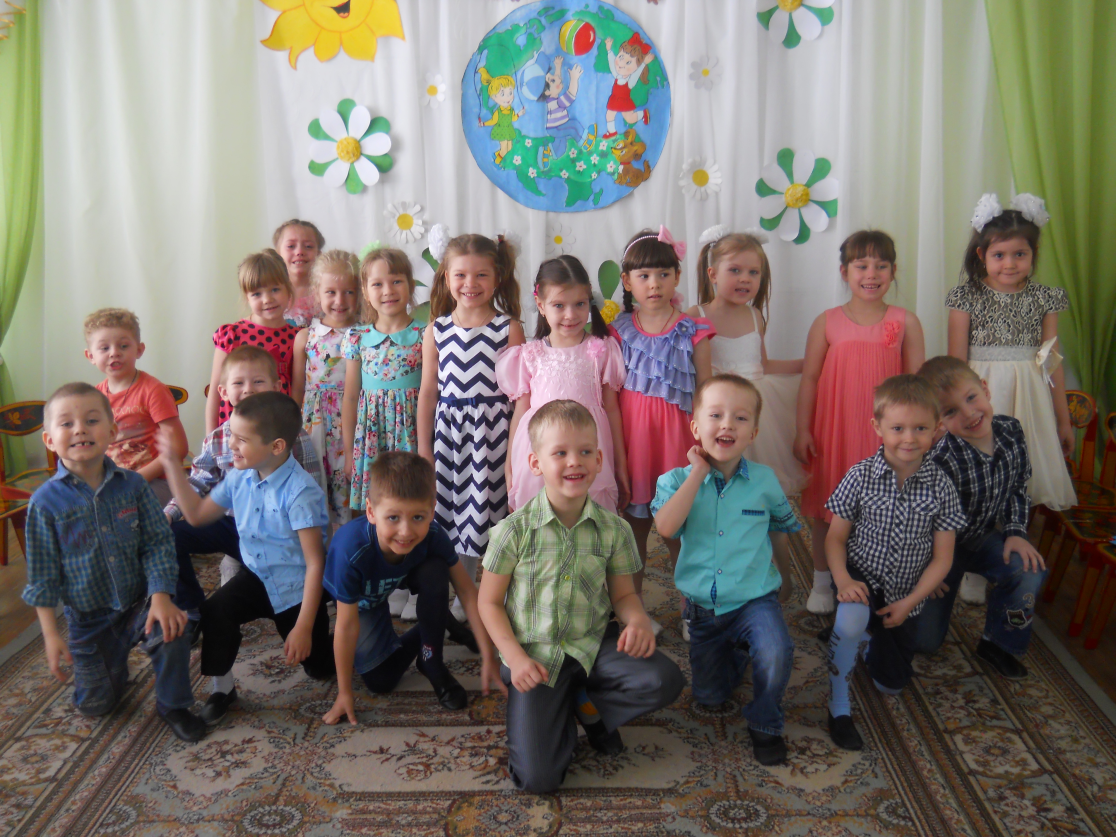 